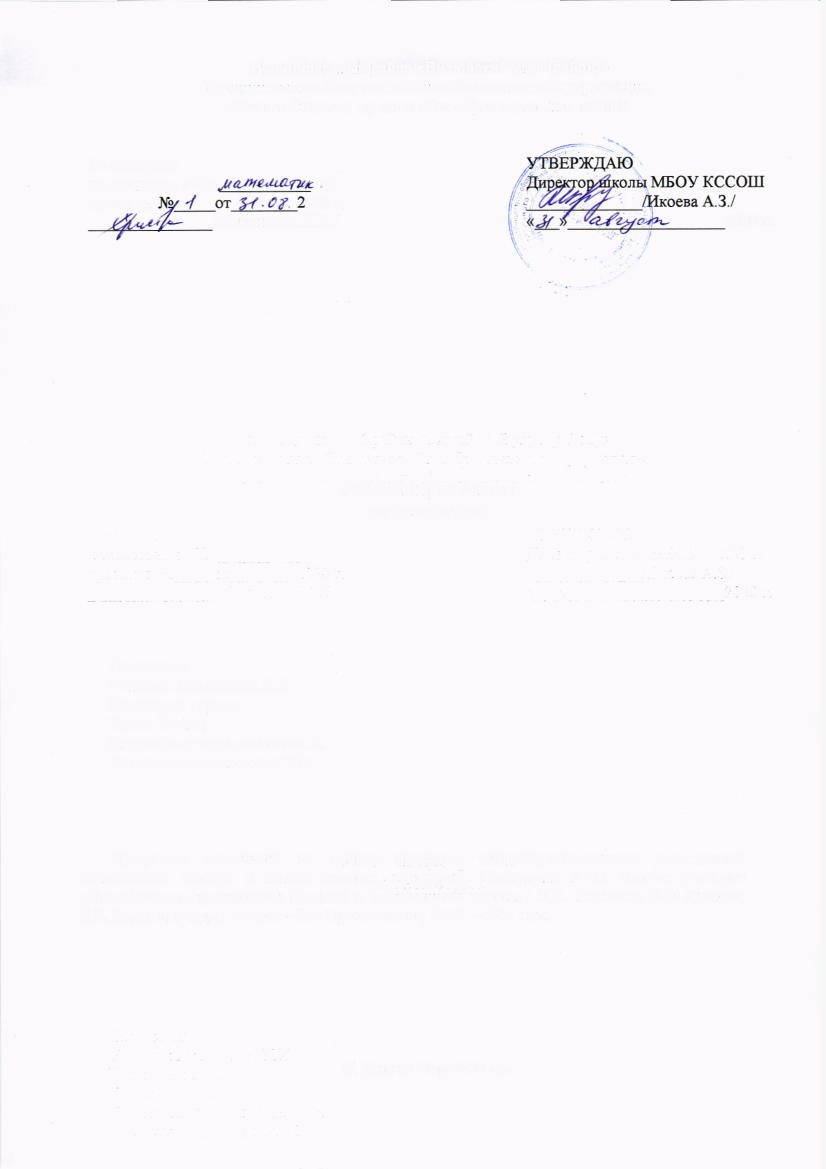 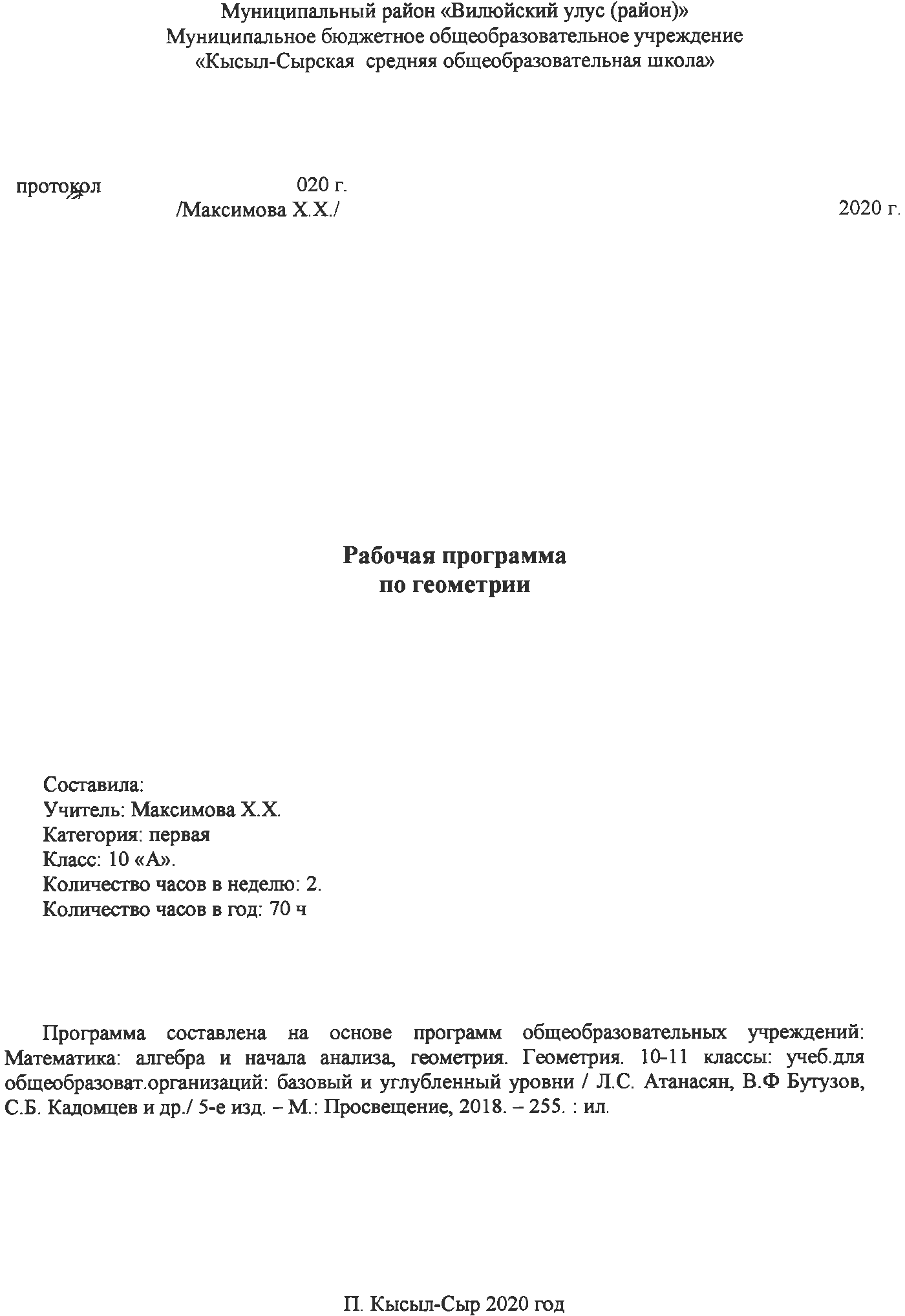 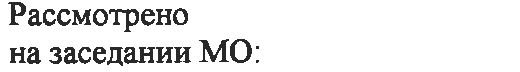 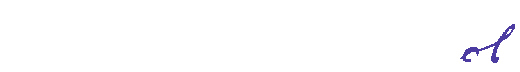 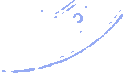 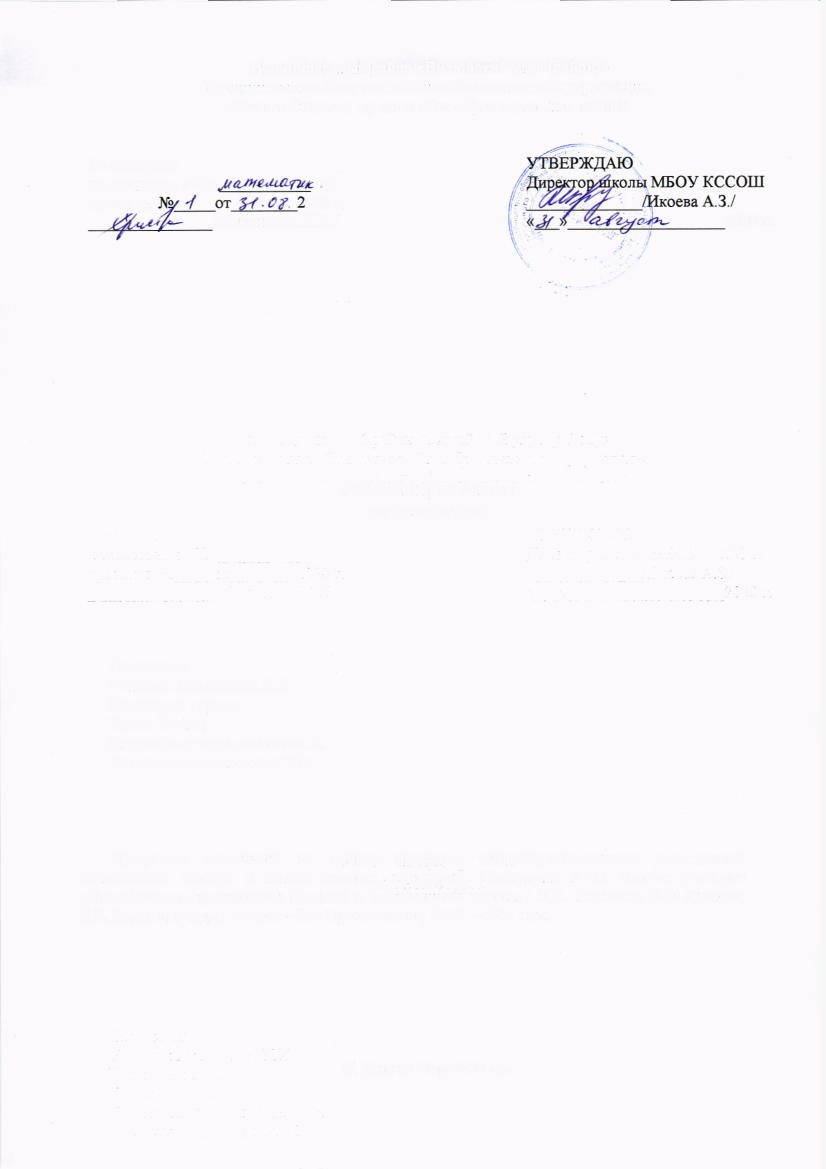 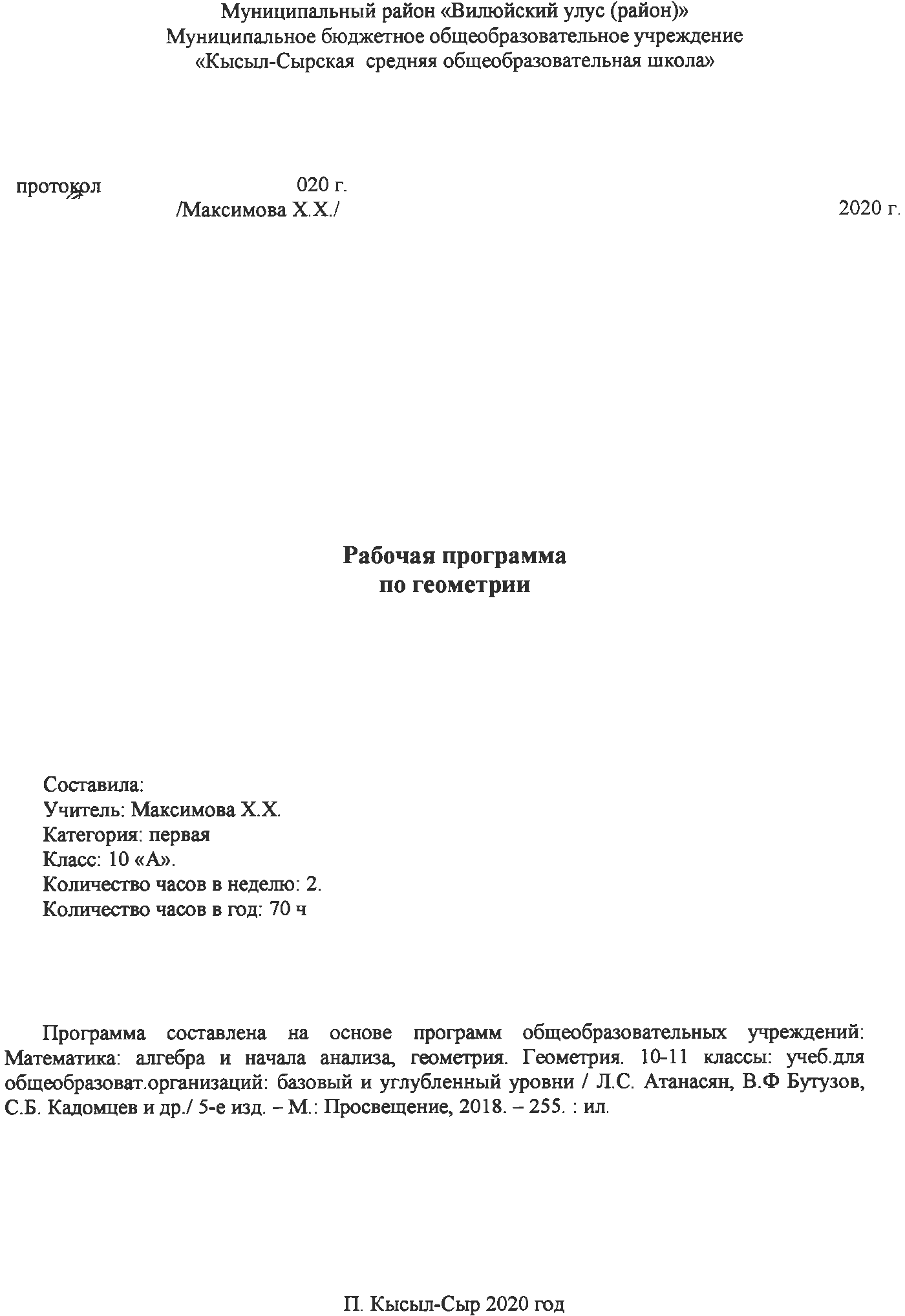 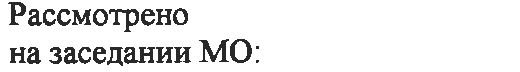 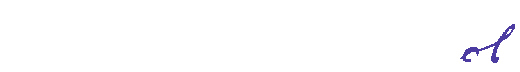 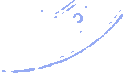 ПОЯСНИТЕЛЬНАЯ ЗАПИСКАДанная рабочая программа по геометрии ориентирована на учащихся 10 класса реализуется на основе следующих документов: 1.	Федеральный закон от 29 декабря 2012 г. N 273-ФЗ "Об образовании в Российской Федерации».2.	СанПиН 2.4.2.2821-10 "Санитарно-эпидемиологические требования к условиям и организации обучения в общеобразовательных учреждениях", утвержденный постановлением Главного государственного санитарного врача РФ от 29 декабря 2010 г. N 189.3.	Приказ    Министерства    образования    и    науки     РФ     от     30     августа     2013 г.     N 1015     "Об утверждении Порядка организации и осуществления образовательной деятельности по основным общеобразовательным программам - образовательным программам среднего общего образования" с изменениями и дополнениями от: 13 декабря 2013 г., 28 мая 2014 г., 17 июля 2015 г., 1 марта, 10 июня 2019 г.4.	Приказ Министерства образования и науки РФ от 17 мая 2012 г. N 413 "Об утверждении федерального государственного образовательного стандарта среднего общего образования" в редакции от 29.06.2017 N 613.5.	Примерная основная образовательная программа среднего общего образования, одобренная Федеральным учебно-методическим объединением по общему образованию (Протокол заседания от 28.06.2016 №2/16-з).6.	Постановление Главного государственного санитарного врача РФ от 30.06.2020 г. «Об утверждении санитарно-эпидемиологических правил СП 3.1/2.4 3598-20».7.	ФЗ от 30.06.2007 г. № 120-ФЗ «О внесении изменений в отдельные законодательные акты Российской Федерации по вопросу о гражданах с ограниченными возможностями здоровья» (ред. от 02.07.2013);8.	Постановление Главного государственного санитарного врача РФ от 10.07.2015 №26 «Об утверждении СанПиН 2.4.2.3286-15 «Санитарно-эпидемиологические требования к условиям и организации обучения и воспитания в организациях, осуществляющих образовательную деятельность по адаптированным основным общеобразовательным программам для обучающихся с ограниченными возможностями здоровья»;9.	Приказ Минпросвещения России от 28.12.2018 N 345 "О федеральном перечне учебников, рекомендуемых к использованию при реализации имеющих государственную аккредитацию с изменениями от 8 мая 2019 г. № 233, от 22 ноября 2019 г. № 632, от 18 декабря 2019 г. № 695, от 18 мая 2020 г. №249.10.	Приказ Министерства образования и науки РС(Я) № 01-03/309 от 11.05.2020г. «Об организации образовательного процесса в условиях режима повышенной готовности на территории РС(Я) и мерах по противодействию распространения новой коронавирусной инфекции (COVID-19);11.	Закон Республики Саха Саха (Якутия) «Об образовании в Республике Саха (Якутия)», принят Государственным собранием (Ил Тумэн) РС(Я) 15.12.2014 1401-3 № 359-V;12.	Устав МБОУ «Кысыл-Сырской СОШ».13.	Учебный план МБОУ «Кысыл-Сырская СОШ» на 2020-21 у.г.14.	Приказ № 101 от 28.08.2020г. МБОУ КССОШ «Об утверждении УМК на 2020-2021 учебный год»   Описание места учебного предмета в учебном планеВ соответствии с образовательной программой школы на изучение геометрии в 10 классах отводят 2 часов в неделю, 70 часов (35 учебных недель).ПЛАНИРУЕМЫЕ РЕЗУЛЬТАТЫосвоения программы геометрии к концу 10 классаЛИЧНОСТНЫЕ: -сформированность мировоззрения, соответствующего современному уровню развития науки; критичность мышления, умение распознавать логически некорректные высказывания, отличать гипотезу от факта;- готовность и способность вести диалог с другими людьми, достигать в нем взаимопонимания, находить общие цели и сотрудничать для их достижения;-навыки сотрудничества со сверстниками, детьми младшего возраста, взрослыми в общеобразовательной, общественно полезной, учебно-исследовательской, проектной и других видах деятельности;-готовность и способность к образованию, в том числе самообразованию, на протяжении всей жизни; сознательное отношение к непрерывному образованию как условию успешной профессиональной и общественной деятельности;-эстетическое отношение к миру, включая эстетику быта, научного и технического творчества;-осознанный выбор будущей профессии и возможность реализации собственных жизненных планов;ПРЕДМЕТНЫМИ  результатами освоения данного курса являются:-сформированность представлений о геометрии как части мировой культуры и о месте геометрии в современной цивилизации, о способах описания на математическом языке явлений реального мира;- сформированность представлений о геометрических понятиях как о важнейших математических моделях,-владение геометрическим языком; развитие умения использоватьего для описания предметов окружающего мира; развитие пространственных представлений;-владение методами доказательств и алгоритмов решения; умение их применять, проводить доказательные рассуждения в ходе решения задач;-владение основными понятиями о плоских и пространственных геометрических фигурах, и их основных свойствах;-владение навыками использования готовых компьютерных программ при решении задач;-сформированность предствлений о необходимости доказательств при обосновании математических утверждений;- сформированность понятийного аппарата по основным разделам курса геометрии; знания основных теорем, формул и умения их применять; доказывать теоремы и находить нестандартные способы решения задач;- сформированность умений моделировать реальные ситуации, исследовать построенные модели, интерпретировать полученный результат;МЕТАПРЕДМЕТНЫЕРегулятивные УУД:определять цель деятельности на уроке с помощью учителя и самостоятельно;учиться совместно с учителем обнаруживать и формулировать учебную проблему;учиться планировать учебную деятельность на уроке;высказывать свою версию, пытаться предлагать способ её проверки (на основе продуктивных заданий в учебнике);работая по предложенному плану, использовать необходимые средства (учебник, компьютер и инструменты);определять успешность выполнения своего задания в диалоге с учителем.   Средством формирования регулятивных действий служат технология проблемного  диалога на этапе изучения нового материала и технология оценивания образовательных достижений (учебных успехов).		Познавательные УУД:ориентироваться в своей системе знаний: понимать, что нужна дополнительная информация (знания) для решения учебной задачи в один шаг;делать предварительный отбор источников информации для решения учебной задачи;добывать новые знания: находить необходимую информацию, как в учебнике, так и в предложенных учителем словарях, справочниках и интернет-ресурсах;добывать новые знания: извлекать информацию, представленную в разных формах (текст, таблица, схема, иллюстрация и др.);     перерабатывать полученную информацию: наблюдать и делать самостоятельные выводы.         Средством формирования познавательных действий служит учебный материал и задания учебника, обеспечивающие первую линию развития - умение объяснять мир. 	Коммуникативные УУД:доносить свою позицию до других: оформлять свою мысль в устной и письменной    речи (на уровне предложения или небольшого текста);слушать и понимать речь других;выразительно читать и пересказывать текст;вступать в беседу на уроке и в жизни;совместно договариваться о правилах общения и поведения в школе и следовать им;учиться выполнять различные роли в группе (лидера, исполнителя, критика).   Средством формирования коммуникативных действий служат технология проблемного диалога (побуждающий и подводящий диалог), технология продуктивного чтения и организация работы в малых группах.ТРЕБОВАНИЯ К УРОВНЮ ПОДГОТОВКИ ВЫПУСКНИКОВВ результате изучения математики в старшей школе ученик должензнать/понимать:-значение математической науки для решения задач, возникающих в теории и практике; широту и ограниченность применения математических методов к анализу и исследованию процессов и явлений в природе и обществе;-значение практики и вопросов, возникающих в самой математике, для формирования и развития математической науки;-идеи расширения числовых множеств как способа построения нового математического аппарата для решения практических задач и внутренних задач математики;-значение идей, методов и результатов алгебры и математического анализа для построения моделей реальных процессов и ситуаций;-возможности геометрического языка как средства описания свойств реальных предметов и их взаимного расположения;-универсальный характер законов логики математических рассуждений, их применимость в различных областях человеческой деятельности;-роль аксиоматики в математике; возможность построения математических теорий на аксиоматической основе; значение аксиоматики для других областей знания и для практики;-вероятностный характер различных процессов и закономерностей окружающего мира.ГеометрияУметь:-соотносить плоские геометрические фигуры и трехмерные объекты с их описаниями, чертежами, изображениями; различать и анализировать взаимное расположение фигур;-изображать геометрические фигуры и тела, выполнять чертеж по условию задачи;-решать геометрические задачи, опираясь на изученные свойства планиметрических и стереометрических фигур и отношений между ними, применяя алгебраический и тригонометрический аппарат;-проводить доказательные рассуждения при решении задач, доказывать основные теоремы курса;-вычислять линейные элементы и углы в пространственных конфигурациях, объемы и площади поверхностей пространственных тел и их простейших комбинаций;-применять координатно– векторный метод для вычисления отношений, расстояний и углов;-строить сечения многогранников и изображать сечения тел вращения.Использовать приобретенные знания и умения в практической деятельности и повседневной жизни для:-исследования (моделирования) несложных практических ситуаций на основе изученных формул и свойств фигур;-вычисления длин, площадей и объемов реальных объектов при решении практических задач, используя при необходимости справочники и вычислительные устройстваСОДЕРЖАНИЕ ПРОГРАММЫ УЧЕБНОГО КУРСАУчебно- тематический планСодержание программы учебного курсаВведение. Аксиомы стереометрии и их следствия (5 часов)Знать содержание курса стереометрии, аксиомы о взаимном расположении точек, прямых и плоскостей в пространстве.  Уметь применять аксиомы и их следствия к решению задачПараллельность прямых и плоскостей (19 часов)Знать понятия параллельных и скрещивающихся прямых, теоремы о параллельности прямых и параллельности 3-х прямых, уметь применять эти понятия на моделях куба, призмы, пирамиды. Знать возможные случаи возможного расположения прямой и плоскости в пространстве, понятие параллельности прямой и плоскости, уметь доказывать признак параллельности прямой и плоскости. Уметь применять изученные теоремы при решении задач. Знать определение скрещивающихся прямых, уметь доказать признак и свойство скрещивающихся прямых. Уметь находить угол между прямыми в пространстве. Знать понятие параллельных плоскостей и признак параллельности плоскостей, знать свойства параллельных плоскостей и уметь применять их при решении задач. Знать понятие тетраэдра, уметь решать задачи, связанные с тетраэдром. Знать понятие параллелепипеда и его свойства, уметь решать задачи, связанные с параллепипедом. Уметь решать задачи на построение сечений тетраэдра и параллелепипеда.Перпендикулярность прямых и плоскостей (20 часов)   Знать определение перпендикулярных прямых в пространстве, определение перпендикулярности прямой и плоскости, доказательство леммы о перпендикулярности 2-х параллельных прямых третьей прямой и теорем, в которых устанавливается связь между параллельностью прямых и их перпендикулярностью к плоскости. Знать доказательство признака перпендикулярности прямой и плоскости и уметь применять  его при решении задач. Знать доказательство теоремы о прямой, перпендикулярной к плоскости. Уметь решать основные типы задач на перпендикулярность прямой и плоскости. Знать понятие расстояния от точки до плоскости и теорему о трех перпендикулярах, уметь применять ее при решении задач. Знать понятие угла между прямой и плоскостью, уметь решать основные типы задач, в которых используется это понятие. Уметь решать основные типы задач на перпендикулярность прямой и плоскости и угла между прямой и плоскостью. Знать понятия двугранного угла и его линейного угла, уметь находить угол между плоскостями и решать основные типы задач, в которых используются эти понятия. Знать определение перпендикулярных плоскостей, признак перпендикулярности двух плоскостей и уметь применять этот признак при решении задач. Знать понятие параллелепипеда и его свойства, уметь решать задачи на эти свойства. Уметь решать основные типы задач на перпендикулярность   плоскостей.Многогранники (12 часов)   Знать понятие многогранника и его элементов. Знать понятие призмы, площади поверхности призмы и формулу для вычисления площади поверхности призмы. Уметь решать задачи на вычисление площади поверхности призмы. Знать понятие пирамиды, уметь решать задачи, связанные с пирамидой. Знать понятие правильной пирамиды, уметь решать задачи, связанные с площадью боковой поверхности правильной пирамиды. Уметь решать задачи, связанные с площадью   поверхности произвольной пирамиды. Знать понятие усеченной пирамиды, уметь решать задачи, связанные с усеченной пирамидой. Знать понятия симметрии в пространстве правильного многогранника, виды правильных многогранников, уметь решать задачи с правильными многогранниками.Векторы в пространстве (6 часов)  Знать понятия векторов, равенство векторов, обозначения. Знать правила треугольника и параллелограмма сложения векторов, способы построения разности векторов, свойства сложения, уметь находить сумму нескольких векторов. Знать правило умножения вектора на число и основные свойства, уметь применять их при решении задач. Знать определение компланарных векторов, признак компланарности 3-х векторов и правило параллелепипеда сложения 3-х некомпланарных векторов. Знать теорему о разложении вектора по 3-м некомпланарным векторам.Итоговое повторение курса геометрии (6 часов)Тематическое планирование по геометрии в 10 классеЛист корректировки рабочей программы№п/пНаименование разделаКоличество часоввсего по программе1Введение. Аксиомы стереометрии и их следствия52Параллельность прямых и плоскостей193Перпендикулярность прямых и плоскостей204Многогранники125Векторы в пространстве66Итоговое повторение курса геометрии89Итого70№Тема Дата по плануДата по фактуКонтрольная работа №1 по теме «Аксиомы стереометрии и их следствия. Взаимное расположение прямых, прямой и плоскости»20.10Контрольная работа 2 по теме «Тетраэдр. Параллелепипед»24.11Контрольная работа №3 по теме «Перпендикулярность прямых и плоскостей»16.02Контрольная работа №4 по теме «Многогранники»06.04Итоговая контрольная работа № 518.05№ уроковНаименование раздела, темы урокаДата по плануДата по фактуВведение. Аксиомы стереометрии и их следствия (5 часов)Введение. Аксиомы стереометрии и их следствия (5 часов)Введение. Аксиомы стереометрии и их следствия (5 часов)1Предмет стереометрии. Аксиомы стереометрии01.092Некоторые следствия из аксиом02.093Решение задач на применение аксиом стереометрии и их следствий08.094Решение задач на применение аксиом стереометрии и их следствий 09.095Решение задач на применение аксиом стереометрии и их следствий15.09Глава I. Параллельность прямых и плоскостей (19 часов)Глава I. Параллельность прямых и плоскостей (19 часов)Глава I. Параллельность прямых и плоскостей (19 часов)Глава I. Параллельность прямых и плоскостей (19 часов)§1 Параллельность прямых, прямой и плоскости (5 часов)§1 Параллельность прямых, прямой и плоскости (5 часов)§1 Параллельность прямых, прямой и плоскости (5 часов)§1 Параллельность прямых, прямой и плоскости (5 часов)6Параллельные прямые в пространстве16.097Параллельность прямой и плоскости22.098Решение задач по теме «Параллельность прямой и плоскости»23.099Решение задач по теме «Параллельность прямой и плоскости»29.0910Решение задач по теме «Параллельность прямой и плоскости» 30.09§2 Взаимное расположение прямых в пространстве (5 часов)§2 Взаимное расположение прямых в пространстве (5 часов)§2 Взаимное расположение прямых в пространстве (5 часов)§2 Взаимное расположение прямых в пространстве (5 часов)11Скрещивающиеся прямые06.1012Углы с сонаправленными сторонами. Угол между прямыми07.1013Решение задач по теме «Взаимное расположение прямых в пространстве. Угол между прямыми» 13.1014Решение задач по теме «Параллельность прямых и плоскостей»14.1015Контрольная работа №1 по теме «Аксиомы стереометрии и их следствия. Взаимное расположение прямых, прямой и плоскости»20.10§3 Параллельность плоскостей (2 часа)§3 Параллельность плоскостей (2 часа)§3 Параллельность плоскостей (2 часа)§3 Параллельность плоскостей (2 часа)16Параллельность плоскостей 21.1017Свойства параллельных плоскостей 27.10§4. Тетраэдр. Параллелепипед (7 часов)§4. Тетраэдр. Параллелепипед (7 часов)§4. Тетраэдр. Параллелепипед (7 часов)§4. Тетраэдр. Параллелепипед (7 часов)18Тетраэдр28.1019Параллелепипед10.1120Задачи на построение сечений11.1121Задачи на построение сечений17.1122Закрепление свойств параллелепипеда18.1123Контрольная работа 2 по теме «Тетраэдр. Параллелепипед»24.1124Зачет №1 по теме «Взаимное расположение прямых, прямой и плоскости. Тетраэдр. Параллелепипед»25.11Глава II. Перпендикулярность прямых и плоскостей (20 часов)Глава II. Перпендикулярность прямых и плоскостей (20 часов)Глава II. Перпендикулярность прямых и плоскостей (20 часов)Глава II. Перпендикулярность прямых и плоскостей (20 часов)§1 Перпендикулярность прямой и плоскости (6 часов)§1 Перпендикулярность прямой и плоскости (6 часов)§1 Перпендикулярность прямой и плоскости (6 часов)§1 Перпендикулярность прямой и плоскости (6 часов)25Перпендикулярные прямые в пространстве. Параллельные прямые, перпендикулярные к плоскости01.1226Признак перпендикулярности прямой и плоскости02.1227Теорема о прямой, перпендикулярной к плоскости08.1228Решение задач на перпендикулярность прямой и плоскости09.1229Решение задач на перпендикулярность прямой и плоскости15.1230Решение задач на перпендикулярность прямой и плоскости16.12§2 Перпендикуляр и наклонная. Угол между прямой и плоскостью (6 часов)§2 Перпендикуляр и наклонная. Угол между прямой и плоскостью (6 часов)§2 Перпендикуляр и наклонная. Угол между прямой и плоскостью (6 часов)§2 Перпендикуляр и наклонная. Угол между прямой и плоскостью (6 часов)31Расстояние от точки до плоскости. Теорема о трех перпендикулярах.22.1232Угол между прямой и плоскостью23.1233Решение задач на применение теоремы о трех перпендикулярах и угла между прямой и плоскостью12.0134Решение задач на применение теоремы о трех перпендикулярах и угла между прямой и плоскостью13.0135Решение задач на применение теоремы о трех перпендикулярах19.0136Угол между прямой и плоскостью (повторение) 20.01§3 Двугранный угол. Перпендикулярность плоскостей (8 часов)§3 Двугранный угол. Перпендикулярность плоскостей (8 часов)§3 Двугранный угол. Перпендикулярность плоскостей (8 часов)§3 Двугранный угол. Перпендикулярность плоскостей (8 часов)37Двугранный угол26.0138Признак перпендикулярности двух плоскостей.27.0139Прямоугольный параллелепипед02.0240Решение задач на свойства прямоугольного параллелепипеда03.0241Перпендикулярность прямых и плоскостей (повторение)09.0242Решение задач10.0243Контрольная работа №3 по теме «Перпендикулярность прямых и плоскостей»16.0244Зачет №2 по теме «Перпендикулярность прямых и плоскостей»17.02Глава Ш Многогранники (12 часов)Глава Ш Многогранники (12 часов)Глава Ш Многогранники (12 часов)Глава Ш Многогранники (12 часов)§1 Понятие многогранника. Призма. (4 часа)§1 Понятие многогранника. Призма. (4 часа)§1 Понятие многогранника. Призма. (4 часа)§1 Понятие многогранника. Призма. (4 часа)45Понятие многогранника23.0246Призма. Площадь поверхности призмы24.0247Решение задач на вычисление площади поверхности призмы02.0348Решение задач на вычисление площади поверхности призмы03.03§2 Пирамида (5 часов)§2 Пирамида (5 часов)§2 Пирамида (5 часов)§2 Пирамида (5 часов)49Пирамида09.0350Правильная пирамида10.0351Решение задач по теме «Пирамида»16.0352Решение задач по теме «Пирамида»17.0353Усеченная пирамида. Площадь поверхности усеченной пирамиды30.03§3 Правильные многогранники (3 часа)§3 Правильные многогранники (3 часа)§3 Правильные многогранники (3 часа)§3 Правильные многогранники (3 часа)54Симметрия в пространстве. Понятие правильного многогранника.31.0355Контрольная работа №4 по теме «Многогранники»06.0456Зачет №3 по теме «Многогранники. Площадь поверхности призмы, пирамиды»07.04Глава IV Векторы в пространстве (6 часов)Глава IV Векторы в пространстве (6 часов)Глава IV Векторы в пространстве (6 часов)Глава IV Векторы в пространстве (6 часов)§1 Понятие вектора в пространстве (1 час)§1 Понятие вектора в пространстве (1 час)§1 Понятие вектора в пространстве (1 час)§1 Понятие вектора в пространстве (1 час)57Понятие векторов. Равенство векторов13.04§2 Сложение и вычитание векторов. Умножение вектора на число (2 часа)§2 Сложение и вычитание векторов. Умножение вектора на число (2 часа)§2 Сложение и вычитание векторов. Умножение вектора на число (2 часа)§2 Сложение и вычитание векторов. Умножение вектора на число (2 часа)58Сложение и вычитание векторов. Сумма нескольких векторов14.0459Умножение вектора на число.20.04§3 Компланарные векторы (3 часа) §3 Компланарные векторы (3 часа) §3 Компланарные векторы (3 часа) §3 Компланарные векторы (3 часа) 60Компланарные векторы. Правило параллелепипеда21.0461Разложение вектора по 3-м некомпланарным векторам27.0462Зачет № 4 по теме «Векторы в пространстве»28.04Итоговое повторение курса геометрии (6 часов)Итоговое повторение курса геометрии (6 часов)Итоговое повторение курса геометрии (6 часов)Итоговое повторение курса геометрии (6 часов)63Аксиомы стереометрии и их следствия тест04.0564Параллельность прямых и плоскостей05.0565Теорема о трех перпендикулярах. Угол между прямой и плоскостью11.0566Векторы в пространстве, их применение к решению задач12.0567Итоговая контрольная работа № 518.0568Подведение итогов года, корректировка знаний19.0569Повторение. (Резерв)25.0570Повторение. (Резерв)26.05,КлассНазвание раздела темыДата проведения по плануПричина корректировкиКорректирующие мероприятияДата проведения по факту